Calculer le complément à la dizaine supérieure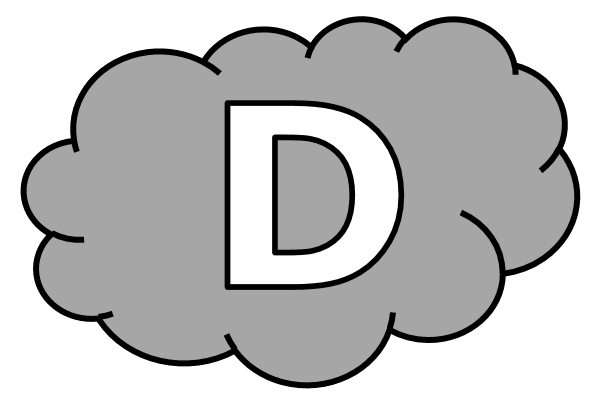 Entraînement n° 1 	 ............. bonnes réponsesCalculer le complément à la dizaine supérieureEntraînement n° 2 	 ............. bonnes réponsesCalculer le complément à la dizaine supérieure Entraînement n° 3 	 ............. bonnes réponsesCalculer le complément à la dizaine supérieure Défi			 ............. bonnes réponses324 + .......... = 330	11 + .......... = 20		182 + .......... = 190	75 + .......... = 80		853 + .......... = 860	24 + .......... = 30	806 + .......... = 810	252 + .......... = 260	389 + .......... = 3908 + .......... = 10		287 + .......... = 290	841 + .......... = 850665 + .......... = 670	54 + .......... = 60		328 + .......... = 330	146 + .......... = 150	359 + .......... = 360	407 + .......... = 410Anis souhaite économiser 30 €. Il a pour l’instant 22 €.Quelle somme Anis doit-il encore économiser ? Anis doit économiser .................. €.27 + .......... = 30		305 + .......... = 310	846 + .......... = 850	603 + .......... = 610	81 + .......... = 90		384 + .......... = 390	443 + .......... = 450	206 + .......... = 210	808 + .......... = 81064 + .......... = 70		777 + .......... = 780	169 + .......... = 170562 + .......... = 570	321 + .......... = 330	746 + .......... = 750	307 + .......... = 310	558 + .......... = 560	83 + .......... = 90Amine souhaite traverser la cour, qui mesure 60 mètres. Il a pour l’instant parcouru 52 mètres.Quelle distance Amine doit-il encore parcourir ? Amine doit encore parcourir .................. mètres.81 + .......... = 90		672 + .......... = 680	306 + .......... = 310	457 + .......... = 460	958 + .......... = 960	479 + .......... = 480	908 + .......... = 910	945 + .......... = 950	231 + .......... = 240847 + .......... = 850	621 + .......... = 630	444 + .......... = 450903 + .......... = 910	628 + .......... = 630	505 + .......... = 510	767 + .......... = 770	588 + .......... = 590	325 + .......... = 330Sur son livre de 140 pages, Yacine a déjà lu 131 pages.Combien de pages reste-t-il à lire à Yacine ? Yacine doit encore lire .................. pages.582 + .......... = 590	614 + .......... = 620	339 + .......... = 340	268 + .......... = 270	532 + .......... = 540	401 + .......... = 410	785 + .......... = 790	136 + .......... = 140	898 + .......... = 90013 + .......... = 20		54 + .......... = 60		487 + .......... = 490235 + .......... = 240	87 + .......... = 90		488 + .......... = 490	631 + .......... = 640	102 + .......... = 110	523 + .......... = 530Le matin, Cyrine se réveille à 7h40. Il est actuellement 7h32.Combien de temps Cyrine peut-elle encore dormir ? Cyrine peut encore dormir .................. minutes.